HPD MIV VARAŽDINSEKCIJA „ČEVO“ – Ogranak ŠemovecMARIBORSKO POHORJESubota, 22.04.2017.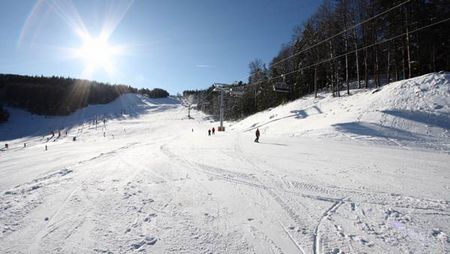 Polazak: 8.00 sati ispred osnovne škole ŠemovecRelacija putovanja: Šemovec - Varaždin – Ptuj – Maribor – Žičara za PohorjeProgram:  Uspon žičarom do hotela Bellevue (povratna karta 3 €) u jednom smjeru (2€)                   Vožnja gondolom (4 osobe) oko 10 minuta – 5 km na visinu 1040 m.                  Nakon odmora i okrjepe  šetnja do Mariborske koče – na 1068 m za što treba                  oko sat hoda s time da je na putu vidikovac. Povratak do žičare moguć                   lokalnom autobusnom linijom koja je u cijeni žičare.                  Nakon odmora i druženja u domu slijedi povratak do hotela, spust žičarom i                   povratak u Šemovec s dolaskom oko 19.00 sati.Prehrana: Vlastita ili iz bogate ponude hotela i planinarskog domaOprema:  Standardna planinarska ovisna o vremenskim prilikamaPovratak: 16.00 sati od donje stanice žičare                 Cijena prijevoza busom i žičarom:   50,00 knBroj sudionika nije ograničen!Oprez: Obavezna važeća osobna iskaznica ili putovnica a sva plaćanja u SLO vrše se u €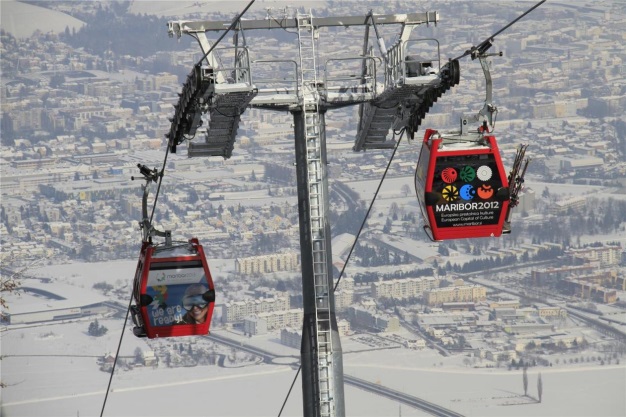 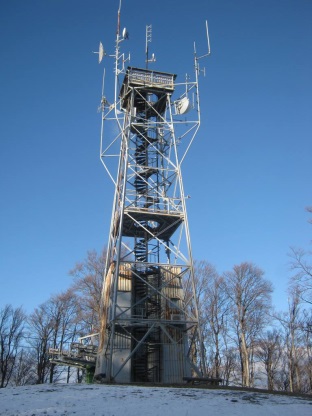 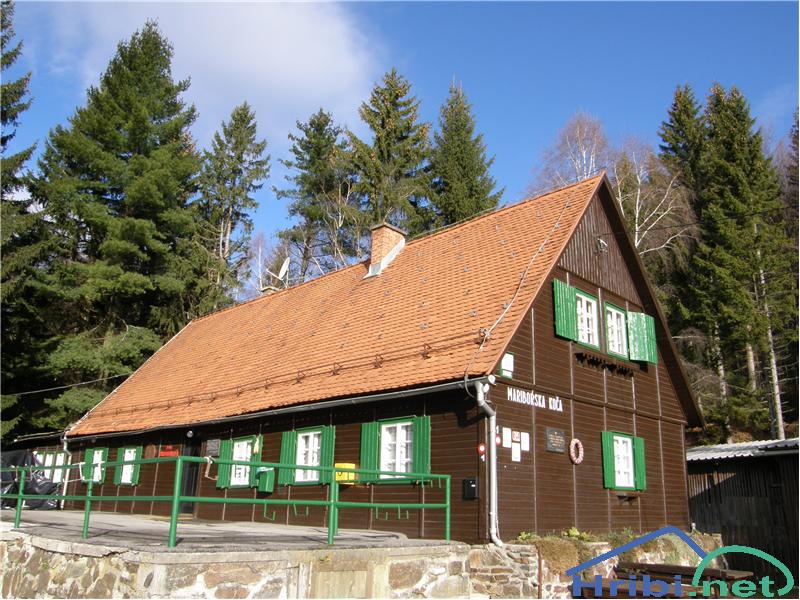 Žičarom na 1040 m.                            Vidikovac              Planinarski dom